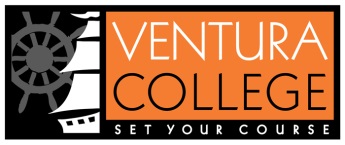 s